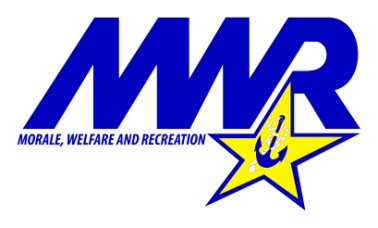 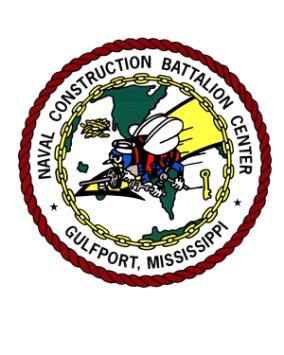 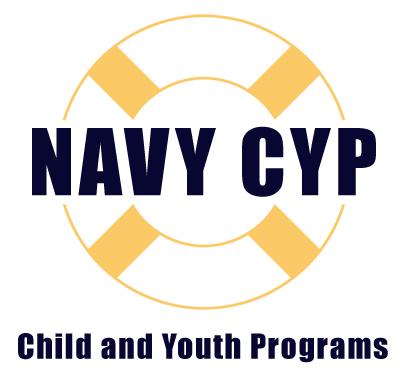 MISSISSIPPI GULF COAST SCHOOL GUIDE 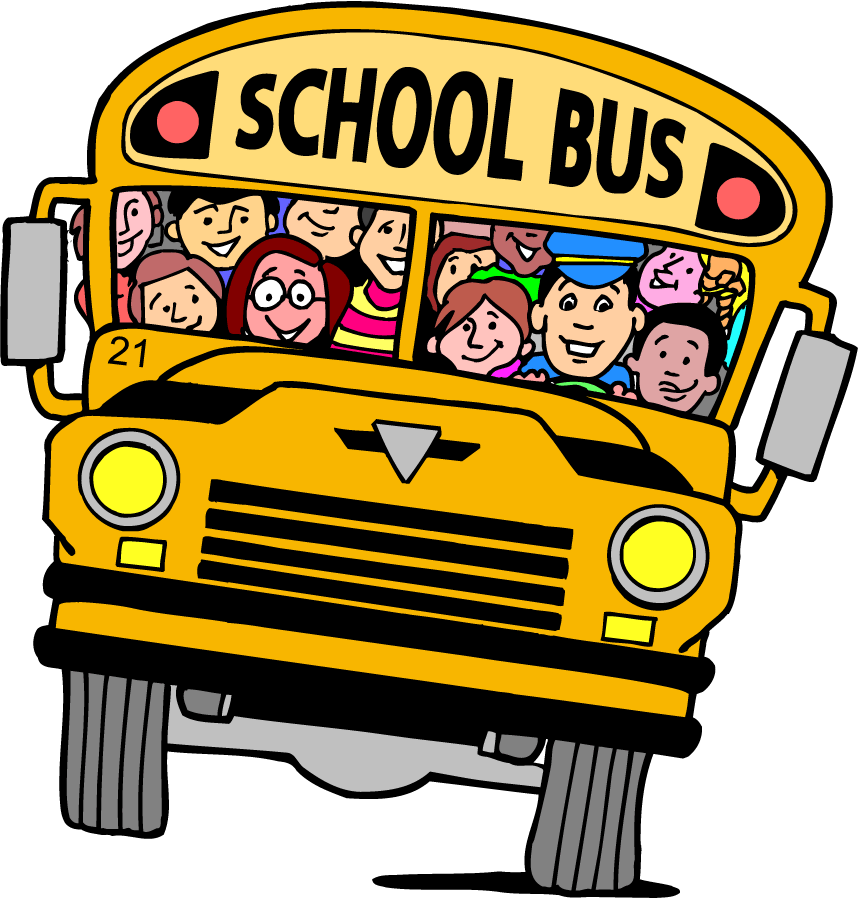 NAVAL CONSTRUCTION BATTALION CENTER2023 - 2024Welcome:On behalf of the Naval Construction Battalion Center, I welcome you to the beautiful Gulf Coast of Mississippi.  The School Liaison Officer serves as the primary liaison between community schools, commanders, and military parents.  The School Liaison has seven core functions:School Transition Services/Permanent Change of Station (PCS) Cycle SupportDeployment SupportSpecial Education System NavigationInstallation, School, and Community CommunicationsPartnerships in EducationHomeschool LinkagePostsecondary PreparationSchool Guide:This guide contains valuable information on our local public schools, private/parochial schools, and home schools.  As your NCBC School Liaison, I remain neutral and strongly support all of our school districts.  The data and information provided comes from web pages listed in this guide, and is available to the public.  There are approximately 3500 DOD children attending school along the Mississippi Gulf Coast. School Liaison Officer:NavySchoolLiaison_Gulfport.fct@navy.mil 		www.militarychildcare.com 		MWR Building 352					www.navymwrgulfport.com 1706 Bainbridge Avenue				www.cnic.navy.mil/GULFPORT/ Gulfport, MS 39501					www.ncbcgulfporthomes.com 	228-871-2117 office		Hours: 0730-1530228-323-6105 cell		Fax:  228-871-2967Resource Web pages:www.mde.k12.ms.us	  	www.greatschools.com 	www.militaryonesource.com www.schoolmatters.com	www.schooldiggers.com	www.ed.gov www.militarychild.org	www.schoolquest.com	www.dodea.edu www.publicschoolreview.comwww.militaryinstallations.dod.mil/ If you are going overseas and your children will be attending a Non-DODEA private school please open this website for further directions:  http://www.dodea.edu/nonDoD/ MS Age Requirements:Students entering Kindergarten must be 5 on or before Sept 1.Students entering first grade must be 6 on or before Sept 1.*Kindergarten is not a mandatory requirement in Mississippi.Pre-K:Some of the Gulf Coast school districts offer limited pre-k classes funded privately or by parent fees.  Please check with the district where you are zoned for more information. You can also call United Way at 896-2213 ext 7112.www.prek4ward.org Registration Requirements for new students:Mississippi Certificate of Immunization form 121 (NCBC Medical Clinic, KAFB Med CTR, Health Dept, etc)Certified copy of birth certificate (not a hospital certificate)Student’s Social Security NumberVerification of Residency (must provide 2 forms of proper documentation: utility bills, driver’s license listing present address, automobile registration, filed Homestead Exemption application form, mortgage documents or property deed, apartment or home lease, housing assignment form, letter from housing director verifying residency-NCBC, etc.)Report cards and/or other records of grade placementIEP documents if special services requiredGUARDIANSHIP:  Legal guardian must provide a copy of the most recent court order, signed by a judge, appointing them as legal guardian.HB 879-Allows military parents residing on base school district choice:Effective 1 July 2013 parents residing on Naval Construction Battalion Center have the option of enrolling their children in adjacent school districts (Long Beach, Harrison County, Biloxi).  Parents must provide transportation to the out-of-district school with the exception of Long Beach.  Both Gulfport and Long Beach run bus service on CBC.  Gulfport buses transport to 28th Street Elementary, Gaston Point Elementary, Central Middle, and the High School.  Long beach buses transport to Quarles Elementary, Harper McCaughan 4-6, the Middle and High School.  Please remember that this law allows an on base parent to choose a school district not a school.Senate Bill 2050:Effective 1 July 2019 An act to require school districts to accept an application for enrollment and course registration by electronic means for any pupil whose parent is transferred to, or is pending transfer to, a military installation within this state while on active military duty pursuant to an official military order; and for related purposes.Interstate Compact on Educational Opportunity for Military Children:In 2009, the Military Interstate Compact was signed into Mississippi law.  The compact provides for uniform treatment of military children transferring between school districts and states.  The Compact has specific articles that deal with: enrollment, immunizations, placement, graduation, and many other areas of importance.  Please familiarize yourself with the Interstate Compact at www.mic3.net.Residency & Enrollment:It is very important that you understand the importance of home residency and school enrollment.  Where you live MAY determine where your child will attend school.  While several of our districts allow outside transfers, some do not.  There may also be a tuition fee associated with outside transfers.  Transferring your child involves an approval process from the losing and gaining school districts.  In addition, you must provide transportation to the out of district/zone school.  Transfer information is provided under each individual school district below.Special Education:Special Education (SPED) is a complex and sometimes emotional subject.  Communication is the key when dealing with school districts and SPED.  I recommend to our parents to become familiar with federal and state law. Federal law information can be found at http://www.2.ed.gov/policy/speded/guid/ided/idea2004.html. or www.wrightslaw.com.  MS state law can be found at www.mde.k12.ms.us/specialeducation.html. or www.mde.k12.ms.us/special-education/special-education-policies-and-procedures. Information ranging from initial evaluations to mediation can be found here.  If you have a special needs child and are attempting to register at a school please remember to ask for the Local Survey Chairperson (LSC).  This faculty member will help you with special services.   ESA-The Equal Opportunity for Students with Special Needs Act enacted by the Mississippi Legislature during the 2015 Session created the Education Scholarship Account (ESA) program (Senate Bill No. 2695).  It is a program designed to give those parents with special needs children the option of withdrawing their child from the public school system and receiving a designated amount of funds to help defray the cost of private school tuition or other specific allowable activities to educate their child.  The administration of this program has been designated to be performed by the Mississippi Department of Education (MDE).  For more information, and to apply go to www.mde.k12.ms.us/ose/esa.  Letter Grades (Performance)				ReferencesA						Enrollment-MS Dept of EdB 						Military Attendance-Office/Impact Aid ReportC						Performance Class-MS Dept of EdD						Letter Grades-MS Dept of Ed Statewide AccountabilityF						Grad Rate-MS Dept of Ed						Out of District-District Office												Tuition Fee-District OfficeLetter grades are based on a point system using three different scales.  For more information go to http://reports.mse.k12.ms.us/report2016.aspx  MDE releases school, district performance labels for 2015-2016.          2016 Accountability Report-Final			Bay St. Louis School District:  http://www.bwsd.org/Index.htmlDistrict Office:  201 Carroll Avenue Bay St. Louis, MS 39520 (228) 467-6621Enrollment-1952		Military-UnknownGraduation rate-82.8%Out of district transfer-yesTuition fee-$500.00-must be board approvedState rank out of 146 Districts-29Elementary Schools						Address			PhoneWaveland Elem. (K-2)					1101 St. Joseph Street, 39576	467-6630North Bay Elem. (3-5)					602 Pine Street, 39520		467-4052Middle SchoolBay-Waveland Middle sch (6-8)			602 Pine Street, 39520		463-0315High School Bay High School					750 Blue Meadow Road, 39520	467-6611Crossroads Learning Center				750 Blue Meadow Road, 39520	467-4536Biloxi School District:  http://www.biloxischools.netDistrict Office:  160 St. Peter Ave.  Biloxi, MS 39530 (228) 374-1810Enrollment-6,202		Military-700+    Graduation rate-82.3%Out of district transfers-yesTuition fee-$500.00/$1200.00State Rank out of 146 Districts-9Elementary Schools						Address			PhoneGorenflo Elem.					771 Elder Street, 39530 		436-5145Back Bay Elem.					340 St. Mary Blvd., 39531		436-5110North Bay Elem.					1825 Popp’s Ferry Road, 39532	435-6166Popp’s Ferry Elem.					364 Nelson Road, 39530		436-5135Biloxi Upper					1424 Father Ryan Ave., 39530	435-1421Junior High SchoolBiloxi Jr. HS (7-8)					1921 Tribe Drive, 39532		423-3700High SchoolBiloxi Sr. HS (9-12)					1845 Tribe Dr., 39532		435-6105Lopez Alternative School				140 St. John Ave., 39530		432-7783Gulfport School District:  http://www.gulfportschools.org/District Office:  2010 15th St., Gulfport, MS 39507 (228) 865-4600Enrollment-6300		Military-165          Graduation rate-88.7%Out of district transfers-yesTuition fee-waived for militaryState rank out of 146 Districts-19Elementary Schools						Address			PhoneAnniston Elem.					2314 Jones St., 39507			896-6309Bayou View Elem.					4898 Washington Ave., 39507	865-4625Central Elem.						1043 Pass Rd., 39501			865-4642Gaston Point Elem.					1526 Mills Ave., 39501		865-4656Pass Road Elem.					37 Pass Road, 39501			865-4659West Elem.						4051 15th St., 39501			870-102528th Street Elem	.				3136-46th Ave., 39501			867-2140Middle SchoolsCentral Middle					1310 42nd Ave., 39501			870-1035Bayou View Middle					212 43rd Ave., 39507			865-4633High SchoolGulfport HS (9th)					100 Perry St., 39507			896-1475Gulfport High School					100 Perry St., 39507			896-7525The Learning Center					1215 Church St., 39507		897-6045HS GED Program					2507 21st St., 39501			896-4633Hancock County School District:  http://www.hancock.k12.ms.us/newDistrict Office:  17304 Highway 603, Kiln, MS 39556 (228) 255-0376Enrollment-4486		Military-Unknown   Graduation Rate-79.9%Out of district transfer-yesTuition fee-$1500.00State rank out of 146 Districts-54 Elementary Schools						Address			PhoneEast Hancock Elem.					4221 Kiln-Delisle Rd., 39556		255-6637Hancock North Central Elem.				6122 Cuevas Town Rd., 39556	255-7641South Hancock Elem.					6590 Lakeshore Rd., 39520		467-4655West Hancock Elem.					23350 Highway 43, 39466		586-6054	  Middle SchoolHancock Middle School				7670 Stennis Airport Rd., 39556	467-1889High SchoolHancock High School					7070 Stennis Airport Rd., 39556	467-2251Hancock County Career Tech				7180 Stennis Airport Rd., 39556	467-3568WIN Zone						7060 Stennis Airport Rd., 39556	466-6563Harrison County School District:  http://www.harrison.k12.ms.usDistrict Office:  11072 Highway 49, Gulfport, MS 39503 (228) 539-6500Enrollment-14,904  		Military-650 Graduation rate-85.4%Out of district transfers-yesTuition fee-waved for militaryState rank out of 146 Districts-28Elementary Schools					Address				PhoneBel Aire Elem.					10531 Klein Rd., Gpt., 39503			832-7436Crossroads Elem.				10453 Klein Rd., Gpt., 39503			832-6711D’Iberville Elem.				4540 Brodie Rd., D’Iberville, 39532		392-2803Creekbend Elem.				16121 Highway 15, Biloxi 39532		392-9760Harrison Central Elem.			15451 Dedeaux Rd., Gpt., 39503		832-2701Lizana Elem.					15341 Lizana School Rd., Gpt., 39503		832-1592Lyman Elem.					14222 Old Highway 49, Gpt., 39503		832-2257North Woolmarket Elem.			16237 Old Woolmkt. Rd., Biloxi, 39532	396-3674Orange Grove Elem.				11391 Old Highway 49, Gpt., 39503		832-2322Pineville Elem.					5192 Menge Ave., Pass Christian 39571	452-4364River Oaks Elem				14111Three Rivers Rd., Gulfport, 39503  	831-1660 	Saucier Elem.					24052 1st St., Saucier, 39574			832-2440Three Rivers Elem.				13500 Three Rivers Rd., Gulfport, 39503	831-5359West Wortham Elem.				20199 West Wortham Rd., Saucier39574	831-1276Woolmarket Elem. 				12513 John Lee Rd., Biloxi, 39532		392-5640Middle SchoolsCreekbend Middle				16121 Highway 15, Biloxi 39532		392-9760D’Iberville Middle(5-8)			3320 Warrior Rd., D’Iberville, 39540		392-1746North Gpt 8th Middle				4715 Illinois Ave., Gpt. , 39503		864-5326North Gpt 7th Middle				4715 Illinois Ave., Gpt. , 39503		864-8944North Woolmkt.  Middle			16237 Old Woolmkt. Rd., Biloxi, 39532	396-3674West Harrison Middle				21411 Landon Rd, Gulfport, 39503		831-8808West Wortham Middle			20199 West Wortham Rd., Saucier39574	831-1276High SchoolsD’Iberville HS					15625 Lamey Bridge Rd., Biloxi, 39532	392-2678Harrison Central HS				15600 School Rd., Gpt., 39503		832-2610Harrison County Vo-Tech			15600 School Rd., Gpt., 39503		832-6652West Harrison HS				10399 County Farm Rd., Gpt., 39503		539-8900Harrison County Alternative			11072 Highway 49, Gpt., 39503		539-5956Harrison County Child Development		94 29th Street, Gulfport, 39503		863-0583Jackson County Public School District:  http://www.jcsd.k12.ms.us/District Office:  12210 Colonel Vickery Rd., Vancleave, 39565-5096  (228) 826-1757Enrollment-9279		Military-250  Graduation rate-88.1%Out of district transfers-noState rank out of 146 Districts-22Elementary Schools					Address				PhoneVancleave Lower (K-2)			12602 Hwy 57, Vancleave, 39565		826-5982Vancleave Upper (3-5)			13901 Hwy 57, Vancleave, 39565		826-4581St. Martin North (K-3)				16308 LeMoyne Blvd., Biloxi, 39532		392-1387St. Martin East (K-3)				7508 Rose Farm Rd., Ocean Springs, 39564	875-3204St. Martin Upper (4-5)				10910 Yellow Jacket Blvd., Ocean Springs, 39564 818-2849East Central Lower (K-2)			5621 Hwy 614 Hurley, 39555			588-7060East Central Upper (3-5)			5400 Hurley-Wade Rd., Hurley, 39555	588-7019Middle SchoolsVancleave Middle (6-8)			Bulldog Lane, Vancleave, 39565		826-5902St. Martin Middle (6-8)			Yellow Jacket Blvd., Ocean Springs, 39564	818-4833East Central Middle 				5404 Hurley-Wade Rd., Hurley, 39555	588-7019High SchoolsVancleave HS					12424 Hwy 57, Vancleave, 39656		826-4701St. Martin HS					10900 Yellow Jacket Blvd., Ocean Springs, 39564 875-8418East Central HS				21700 Slider Rd., Hurley, 39555		588-7000Long Beach School District:  http://www.lbsdk12.comDistrict Office:  19148 Commission Road, Long Beach, MS 39560  (228) 864-1146Enrollment-3231		Military-480   	Graduation rate-87.1%Out of district transfer-yesTuition fee-1,050.00 for military-1,500.00 for civilianState rank out of 146 Districts-14 Elementary Schools					Address				PhoneHarper McCaughan (4-6)			19200 Pineville Rd., 39560			863-0478Quarles Elem. (K-3)				111 Quarles St., 39560			864-3946Reeves Elem. (K-3)				214 St. Augustine Dr., 39560			864-9764Middle SchoolLong Beach Middle (7-8)			204 North Cleveland Ave., 39560		864-3370High SchoolLong Beach Senior HS				300 East Old Pass Rd., 39560			863-6945Moss Point School District:  http://www.mp.k12.ms.us/District Office:  4924 Church Street, Moss Point, MS 39563 (228) 475-0691Enrollment-2045		Military-UnknownGraduation rate-74.7%Out of District transfer-noTuition fee-State rank out of 146 Districts-118Elementary School			Address				PhoneMoss Point West Kindergarten		3524 Prentiss Ave., 39563			475-5656Moss Point Kreole Primary			6312 Martin Luther King Blvd., 39563	475-3719Moss Point East Park Lower Elem.		4025 McCall Street, 39563			475-9866Moss Point Escatawpa Upper Elem.		4208 Jamestown Road, 39563		474-3300Junior HighMagnolia Junior High				6601 Orange Grove Road, 39563		475-1429High SchoolMoss Point HS					4913 Weems Street, 39563			475-5721Ocean Springs School District:  http://www.ossd.k12.ms.usDistrict Office:  2300 Government Street, Ocean Springs, MS 39501 (228) 875-7706Enrollment-5796		Military-550   Graduation rate-88.6%Out of district transfers-noState Rank out of 146 Districts-5Elementary Schools					Address				PhoneMagnolia Park Elem. (K-3)			3500 Government Street, 39564		875-4263Oak Park Elem. (K-3)				2230 Government Street, 39564		875-5847Pecan Park Elem. (K-3)			504 Hanley Road, 39564			875-2851OS Upper Elem (4-6)				406 Holcomb Blvd., 39564			875-0333Middle SchoolOS Middle (7-8)				3600 Hanshaw Rd., 39564			872-6210High SchoolOS High					Old Spanish Trail & Hwy 57, 39564		Elizabeth Keys Tech Ctr.	(10-12)		2401 School St., 39564			872-3411Alternative Education Center			2318 Government St., 39564			872-0031Pascagoula School District:  http://www.psd.ms/  District Office:  1006 Communy Avenue, PO Box 250, Pascagoula, MS 39568-0250 (228) 938-6491Enrollment-7132		Military-Unknown  Graduation rate-86.7%Out of district transfers-noTuition fee-State rank out of 146 Districts-49Elementary Schools				Address					PhoneArlington Elem.				3511 Arlington Street, 39581 			938-6552Beach Elem.					633 Market, 39567				938-6428Central Elem.					1100 Dupont, 39567				938-6559Cherokee Elem.				4102 Scovel Ave., 39581			938-6547College Park Elem.				2617 Ladnier Road, Gautier, 39533		522-8829East Lawn Elem.				2611 Ingalls Ave.,  39567			938-6431Gautier Elem. (K-5)				505 Magnolia Tree Dr., Gautier, 39533	522-8824Jackson Elem.					3203 Lanier Ave., 39581			938-6554Lake Elem.					4504 Willow Street, 39567			938-6422Martin Bluff Elem.				1306 Roy’s Road, Gautier, 39533		522-8850Singing River Elem.				4601 Gautier-Vancleave Rd., Gautier, 39533	522-8835Middle SchoolsTrent Lott Academy (5-6)			2234 Pascagoula Street, 39567		938-6465Gautier 6th Grade Academy			1920 Graveline Road, Gautier, 39533		522-8806Gautier Middle	(6-8)			1920 Graveline Road, Gautier, 39533		522-8806Colmer Middle (7-8)				3112 Eden Street, 39581			938-6473High SchoolsGautier High					4307 Gautier-Vancleave Road, Gautier, 39533	522-8780Pascagoula High				1716 Tucker Street, 39567			938-6449Applied Tech School				2602 Market Street, 39567			938-6579Opportunity Center				1520 Tucker Street, 39567			938-6222Jackson County Exceptional Sch		4311 Hospital Street, 39581			762-1457Pass Christian Public School District:  http://www.pc.k12.ms.usDistrict Office:  6457 Kiln-Delisle Rd, Pass Christian, MS 39571 (228) 255-6200Enrollment-2008		Military-Unknown  Graduation rate-89.3%Out of district transfers-yesTuition Fee-$1200.00State rank out of 146 Districts-17Elementary Schools				Address					PhoneDelisle Elem.					6303 West Wittman Road, 39571		255-6211Pass Christian Elem.				270 West 2nd Street, 39571			452-5200Middle SchoolPass Christian Middle				6303 W Whittman Road, 39571		255-6219High SchoolPass Christian HS				720 West North Street, 39571		452-5219Early Childhood Center (6wks-4yrs)		205 Leovy Ave., 39571			452-5210Stone County School District:  http://www.stone.k12.ms.usDistrict Office:  214 Critz Street, Wiggins, MS 39577 (601) 928-7247Enrollment-2637		Military-Unknown   Graduation rate-83.4%Out of district transfers-yesTuition-$400.00State rank out of 146 Districts-33Elementary Schools				Address					PhonePerkinston ES					40 Second Street, Perkinston, 39573		928-3380Stone ES					1652 East Central Ave., 39577		928-5474Middle SchoolStone MS					532 East Central Ave., 39577			928-4876High SchoolStone HS					400 East Border Ave., 39577			928-5492Private SchoolsThere are many private and parochial schools in South Mississippi.  Below is a list of some of them:Catholic Diocese of Biloxi/http://www.education.biloxidiocese.org/Coastwide/228-702-2130Cedar Lake Christian Academy/www.cedarlake.net (k-12th) Biloxi/228-392-6279Christian Collegiate Academy/www.ccagulfport.org (prek3-12th) Gulfport228-832-4585Coast Episcopal/http://school.passchristian.net/coastepiscopal.htm (prek-6th) Long Beach/228-452-9442Grace Baptist Academy/www.graceibc.org (prek3-12th) Ocean Springs/228-875-2093Hope Academy/www.hopeacademyfg.org (prek2-6th) Ocean Springs/228-396-9096Our Lady of Fatima/www.fatimafalcons.org (preK3-6th, Biloxi)St. John’s Episcopal/www.stjohnsoceansprings.org (pre-k) Ocean Springs/228-872-3343Temple Christian Academy/www.templebaptistgulfport.com (k2-12th) Gulfport/228-832-4504Home School InformationHome school students must register by 15 September each school year, but parents can transfer children to home school at any time during the year.www.militaryonesource.mil/k12-and-college-education/homeschooling Home School Legal Defense:  www.hslda.org/laws/default.asp Coast Christian Home Educators Association: www.homeschool-life.com/ms/cchea To register, contact the school attendance officer assigned to the public school that your child would attend.  You are required to fill out a Certificate of Enrollment for each child that will be home schooled.  You will receive a Verification of Compliance from the attendance officer after you have completed the Certificate of Enrollment.  The attendance officers for our area schools are:Summer Premeaux-Biloxi, North Woolmarket, Woolmarket,  BelAire, Crossroads, Harrison Central Elem., Orange Grove//228-435-7698Courtney Christian-D’Iberville schools, Gulfport High, Gulfport 9th Grade, West Harrison High, West Wortham, Lizana,  Learning Center//228-865-4426Alison Pietrangelo-All Gulfport schools (except Gulfport High), Harrison Central High, Three Rivers//228-865-4708Hancock County Schools, Bay-Waveland Schools//228-466-4166Lauren Ricks-Long Beach Schools, Pass Christian schools, North Gulfport 7-8, Harrison Central Elem., Lyman, Saucier, Pineville//228-255-6200Youth SponsorshipAre you and your family planning on moving to Mississippi soon?  Have you just arrived at your new home and want to learn more about what’s available in the area?  The Navy Child and Youth Programs Youth Sponsorship Program will provide you the necessary information and tools to help you cope with your transition.  Our goal is to provide services to eligible children and youth living on and off base.The Youth Sponsorship Program is comprised of three elements:  Youth Sponsors, Youth Sponsorship Clubs, and Student 2 Student.Youth Sponsors:  Helps with the relocation of youth so that they can become more familiar with their new home in MS.  Sponsors are matched to youth according to their gender, age, and interests.  The sponsor escorts incoming youth around the base, school area, and to the Youth and Teen Activities Centers and events.  Newcomers can find a matching sponsor by filling out a Youth Sponsor form found at the Youth Center.Youth Sponsor Clubs:  Located in the Youth and Teen Centers and focus on relocation support and the transitions that military-connected youth and teens often encounter, while offering programs specifically tailored to the needs and interests participants.Anchored for Life/ Harper McCaughan (Long Beach)Military Star Program (Purple Star)The Military Star School program is designed to help schools respond to the educational and social-emotional challenges military-connected children face during their transition to a new school and keep them on track to be college, workforce, and life-ready. Military-connected refers to children of service members on active duty, and in the National Guard and Reserves. The program awards public schools a Military Star designation if they have certain resources in place to accommodate children of a current or former member of the military. There are 31 states that have passed/issued legislation, executive order, or similar. Gov. Tate Reeves, signed Executive Order NO. 1561- Military Star School Program on February 21, 2022.Exceptional Family Member ProgramThe Exceptional Family Member Program, EFMP, was originally established to comply with the Individuals with disabilities Education Act in DODD Schools.  It is used to coordinate PCS assignments to ensure the availability of services required to meet the family’s special needs.  Enrollment is mandatory for family member(s) experiencing physical, emotional, or intellectual disability or long term special education needs.For more information on the Exceptional Family Member Program or for information on local resources, please contact the EFMP Liaison, Susan Smith, at the Fleet and Family Support Center at (228) 871-3000/3640 or e-mail susan.smith2.ctr@navy.mil.Exceptional Family Member Program: Supports military families with special medical and educational needs.    http://www.militaryonesource.mil/efmp?   Department of Defense EFMP Policy:    http://www.militaryonesource.mil/efmp/leaders?  http://www.militaryinstallations.dod.mil/ Relocation Information call Fleet and Family Service Center at 228-871-3000FFSC helpful website:  http://www.militaryinstallations.dod.mil/MOS/f?p=MI:ENTRY:0   http://www.cnic.navy.mil/ffr/family_readiness/fleet_and_family_support_program.html https://m.facebook.com/ffsc.gulfport.7/info/?entry_point=page_nav_about_item&ref=page_internal Military Family Life Counselors-currently, there are 13 counselors working with our military students at 37 schools.  A parent release form must be signed before a counselor can work with a student.  Check with your child’s school to see if one is assigned there.  School adjustment, deployment, reunion, and behavior are some of the areas addressed by the Military Family Life Counselor’s (MFLC).																	